Έντυπο Καταγραφής Πληροφοριών και Συγκέντρωσης Εκπαιδευτικού Υλικού για τα Ανοικτά ΜαθήματαΈκδοση: 1.03, Νοέμβριος 2014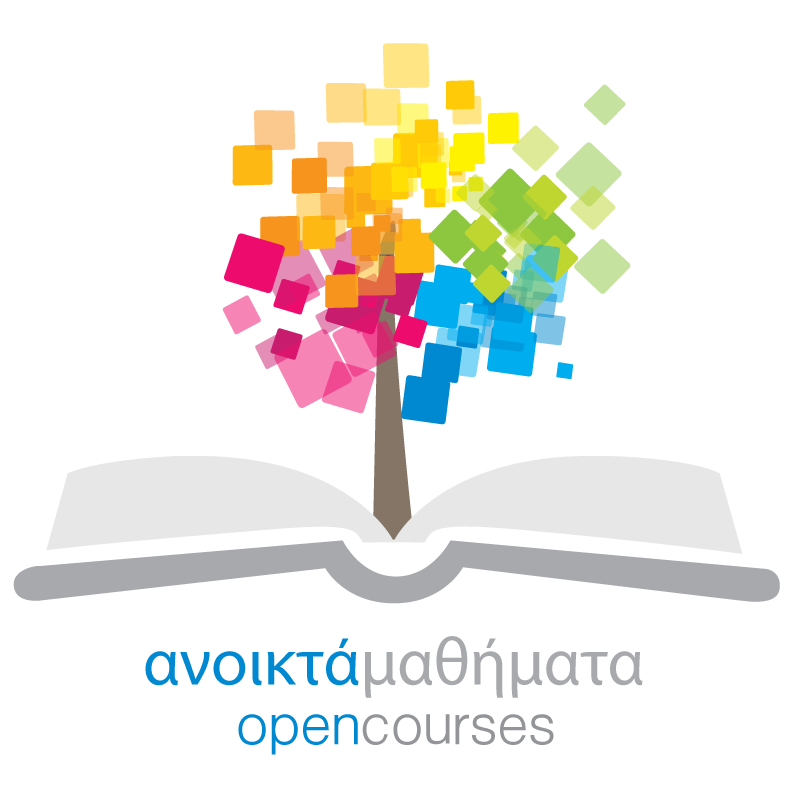 Δράση «Ανοικτά Ακαδημαϊκά Μαθήματα στο Πανεπιστήμιο Αιγαίου»Σύνδεσμος: http://opencourses.aegean.gr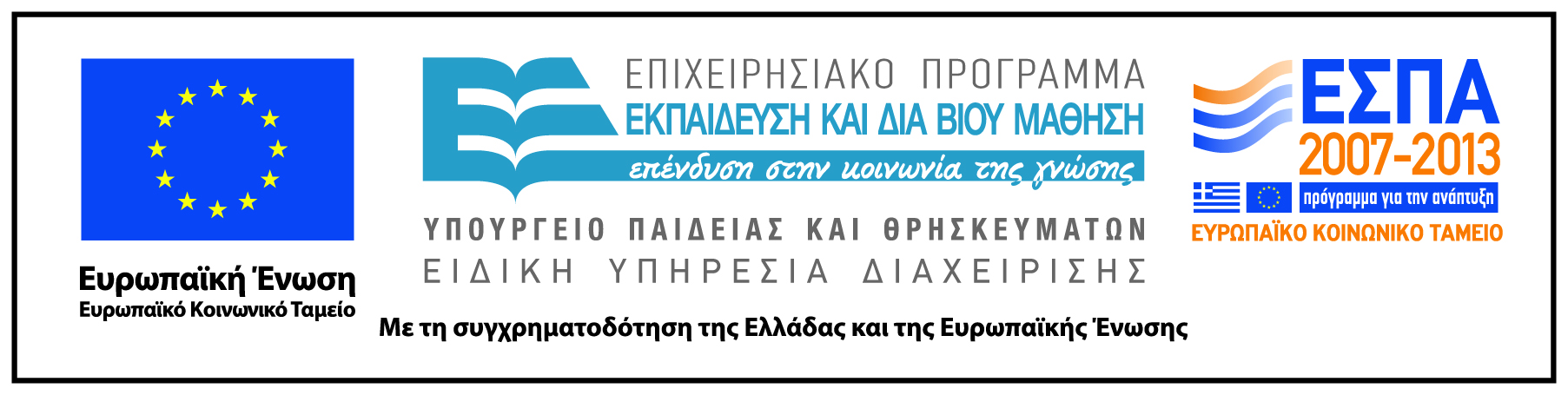 Γενικές Πληροφορίες ΜαθήματοςΌνομα διδάσκοντος / διδασκόντων Ιωάννης Γαλαντόμος	Instructor(s) nameIoannis GalantomosΤίτλος ΜαθήματοςΘέματα ΔιγλωσσίαςΔικτυακός τόπος μαθήματοςhttps://eclass.aegean.gr/courses/TMS144/Κωδικός Μαθήματος (Course Code) όπως αναφέρεται στο ΦοιτητολόγιοΓΥΕ-43Επίπεδο μαθήματος/Κύκλος σπουδών (Course level/cycle).Προπτυχιακό (Undergraduate)Έτος σπουδών (Year of Study):4οΕξάμηνο (Semester).ΖΓλώσσα διδασκαλίαςΕλληνικήΠερισσότερα για τον/τους διδάσκοντες (More about the instructor(s)).Προαιρετικά. Σύνδεσμος σε βιογραφικό ή σύντομο βιογραφικό (έως 10 γραμμές)Φωτογραφία διδάσκοντοςΠροαιρετικάΠεριγραφή μαθήματοςΣτόχος του συγκεκριμένου μαθήματος είναι η παρουσίαση των πιο αντιπροσωπευτικών πτυχών που συνδέονται με το φαινόμενο της διγλωσσίας, δηλ. τη γνώση και τη χρήση δύο διαφορετικών γλωσσικών κωδίκων. Σε αυτό πλαίσιο θα αποσαφηνιστούν εννοιολογικά οι όροι διγλωσσία (bilingualism) και γλωσσική διμορφία (diglossia) και θα παρουσιαστεί η προβληματική που σχετίζεται με τον ορισμό ενός δίγλωσσου ομιλητή και τα ιδιαίτερα χαρακτηριστικά που συνθέτουν το δίγλωσσο λόγο, τις διάφορες μεθόδους εκμάθησης και διδασκαλίας μιας δεύτερης γλώσσας αλλά και τις ατομικές διαφορές (π.χ. πρώτη γλώσσα, φύλο, ηλικία, κίνητρα, στάσεις, περιβάλλον εκμάθησης ενός δεύτερου κώδικα επικοινωνίας) που αναμένεται να επηρεάσουν τη συγκεκριμένη διαδικασία. Επιπλέον, θα αναλυθούν η κατάκτηση μιας δεύτερης γλώσσας κατά την παιδική ηλικία, η δομή του δίγλωσσου εγκεφάλου και του δίγλωσσου νοητικού λεξικού. Τέλος, θα γίνει ιδιαίτερη αναφορά σε θέματα δίγλωσσης εκπαίδευσης και σε φαινόμενα διγλωσσίας που παρατηρούνται στην ελληνική κοινωνία.Λέξεις κλειδιά (Keywords)Διγλωσσία, γλωσσική διμορφία, Πρώτη/μητρική γλώσσα, ξένη/δεύτερη γλώσσα, φυσικός ομιλητής, Charles Ferguson, άρθρο “Diglossia”, οινωνική & ατομική διγλωσσία, ταυτόχρονη & διαδοχική διγλωσσία, πρώιμη & μεταγενέστερη διγλωσσία, φυσική & πολιτισμική διγλωσσία, ισότιμη, συνθετική & εξαρτημένη διγλωσσία, προσθετική & αφαιρετική διγλωσσία, Μονόγλωσσος, δίγλωσσος γλωσσικός δίαυλος ή και συνδυασμός των δύο, Μονόγλωσση & ολιστική θεώρηση της διγλωσσίας, Παρεμβολή, δανεισμός, εναλλαγή και μείξη κωδίκων, Παρεμβολή-λόγοι εμφάνισης της παρεμβολής, Εσωτερικός, εξωτερικός και διαχρονικός δανεισμός, λόγοι δανεισμού, προσαρμογή δανείων, Εναλλαγή και μείξη κωδίκων, ενδοπροτασιακή και διαπροτασιακή εναλλαγή κωδίκων, Έμφαση στη δομή ή στην επικοινωνία, γραμματικομεταφραστική ή παραδοσιακή μέθοδος, δασκαλοκεντρική προσέγγιση, έμφαση στον προφορικό λόγο, δασκαλοκεντρική προσέγγιση, έμφαση στη διδασκαλία του λεξιλογίου (βασικό/πυρηνικό λεξιλόγιο-core vocabulary), δομική γλωσσολογία, δασκαλοκεντρική προσέγγιση, βραχυπρόθεσμοι & μακροπρόθεσμοι διδακτικοί στόχοι, επικοινωνιακή προσέγγιση, επικοινωνιακή ικανότητα, ανάλυση αναγκών, σιωπηλός χαρακτήρας διδάσκοντα, έμφαση στο λεξιλόγιο, διδάσκων→σύμβουλος, διδασκόμενοι→πελάτες, αρχές μάθησης της γλώσσας, Μεταφορά (transfer) (αρνητική μεταφορά (γλωσσικά λάθη), θετική μεταφορά ή εκμετάλλευση, αποφυγή, υπερβολική χρήση), διδασκαλία σε σχολικό περιβάλλον, εκμάθηση δεύτερης γλώσσας σε πραγματικές επικοινωνιακές περιστάσεις, προδιάθεση/κλίση, εργαλεία μέτρησης της προδιάθεσης, κίνητρα ενσωμάτωσης, οργανικά κίνητρα, εγγενή κίνητρα, Στάσεις, στερεοτυπικές αντιλήψεις, βαθμός αποδοχής/ανεκτικότητα του γλωσσικά και πολιτισμικά «άλλου», εσωστρέφεια, εξωστρέφεια, αυτοεπιδοκιμασία, ένταση, εξάρτηση/ανεξαρτησία από το πεδίο, επαγωγική/απαγωγική επεξεργασία πληροφοριών, τάση για συλλογισμό/στοχασμό ή για παρορμητικό τρόπο σκέψης, μάθηση της γλώσσας, χρήση της γλώσσας, στρατηγικές με βάση την ανάπτυξη συγκεκριμένων δεξιοτήτων, αυτοκινητροδοτούμενες στρατηγικές, έννοια της κρίσιμης ηλικίας (Critical Period Hypothesis), Δίγλωσση Κατάκτηση Πρώτης Γλώσσας, tαυτόχρονη παιδική διγλωσσία, διαδοχική παιδική διγλωσσία, ελίτ δίγλωσσοι, παιδιά γλωσσικών πλειονοτήτων, παιδιά δίγλωσσων οικογενειών, παιδιά γλωσσικών μειονοτήτων, υπόθεση του ενοποιημένου συστήματος, υπόθεση του διττού συστήματος, μείξη κωδίκων, σειρά γέννησης, φύλο, ηλικία εκμάθησης μιας δεύτερης γλώσσας, Στενή σχέση γλώσσας και εγκεφαλικής λειτουργίας, περιοχή Broca, περιοχή Wenricke, ημισφαιρικές διαφορές στην εγκεφαλική αναπαράσταση των δύο γλωσσών, υπόθεση της εξισορροπημένης διγλωσσίας, υπόθεση της δεύτερης γλώσσας, υπόθεση της ηλικίας της κατάκτησης της δεύτερης γλώσσας, υπόθεση του σταδίου της κατάκτησης της δεύτερης γλώσσας, υπόθεση του τροποποιημένου σταδίου, επικοινωνιακή ικανότητα, ταχυστοσκοπική παρουσίαση, διχωτική ακοή, ταυτόχρονες δραστηριότητες, ηλεκτροεγκεφαλογράφημα, PET και fMR, Έννοια, κατηγοριοποίηση, νοητικό λεξικό, μέτρηση του χρόνου αντίδρασης-ανάκλησης, λεξιλογική επιλογή-διάκριση λέξεων, σημασιολογική κατηγοριοποίηση-ενσωμάτωση, συσχετιστική σημασιολογική κατηγοριοποίηση λέξεων (priming tasks), φωνηματική σύνδεση των ηχητικά παρόμοιων-γειτονικών λέξεων, υπόθεση της κοινής αποθήκευσης, υπόθεση της ξεχωριστής αποθήκευσης, μοντέλο Weinreich, μοντέλο της ξεχωριστής αποθήκευσης, διανεμητικό μοντέλο, μοντέλο της λεξικής συσχέτισης, μοντέλο της εννοιολογικής διαμεσολάβησης, Αναθεωρημένο Ιεραρχικό Μοντέλο, Κοινό Ασύμμετρο Μοντέλο, Τροποποιημένο Ιεραρχικό Μοντέλο, Δίγλωσση εκπαίδευση (δύσκολη η εννοιολογική της αποσαφήνιση), μεταβατική δίγλωσση εκπαίδευση, δίγλωσση εκπαίδευση διαφύλαξης/συντήρησης, προγράμματα στατικής διατήρησης, προγράμματα αναπτυξιακής διατήρησης, μηδενική μορφή δίγλωσσης εκπαίδευσης, αδύναμη μορφή δίγλωσσης εκπαίδευσης, ισχυρή μορφή δίγλωσσης εκπαίδευσης, γλωσσική πολιτική (γλωσσικές πρακτικές, γλωσσικές ιδεολογίες και γλωσσικός σχεδιασμός), ιδεολογικά μοντέλα (πλουραλιστική ιδεολογία, κοσμική ιδεολογία, αφομοιωτική ιδεολογία, εθνοτική ιδεολογία), Γλωσσική ποικιλομορφία, μειονοτικές γλώσσες, χαμηλή, μέση και αυξημένη βιωσιμότητα, βλάχικη αρβανίτικη, σλαβομακεδονική, πομακική, ρομανί, τουρκική, Abecedar, μειονοτική εκπαίδευση, δίγλωσσα σχολεία